SpecificationExtrusion: SQUARE 21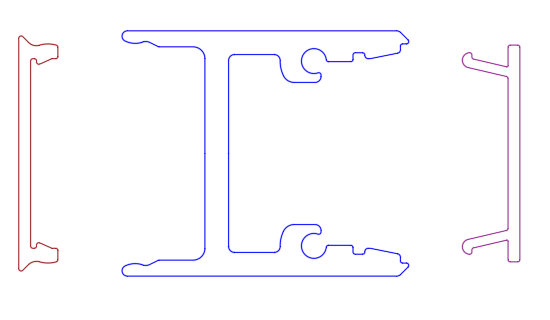 The extrusion shall be made of aluminum alloy EN AW 6060 T66.The extrusion shall be available in following surface finishes:BlankAnodized natural (thickness 15µm)Anodized black (thickness 15µm)Coated with polyester powder-coating in all standard RAL-colorsThe extrusion shall have following dimensions: 20,7mm x 25mm.This extrusion shall fit a PCB of maximum 15mm.The extrusion shall be available in lengths up to 6m.The extrusion shall be compatible with an aluminum click profile of following dimensions: 20mm x3,3mm.The extrusion shall have a compatible fully closed endcap.The extrusion shall have compatible endcap with hole for cable.The extrusion shall have a compatible flat PMMA cover.